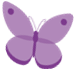 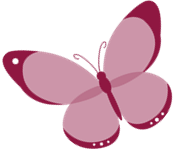 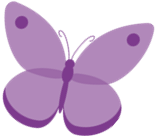 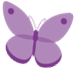 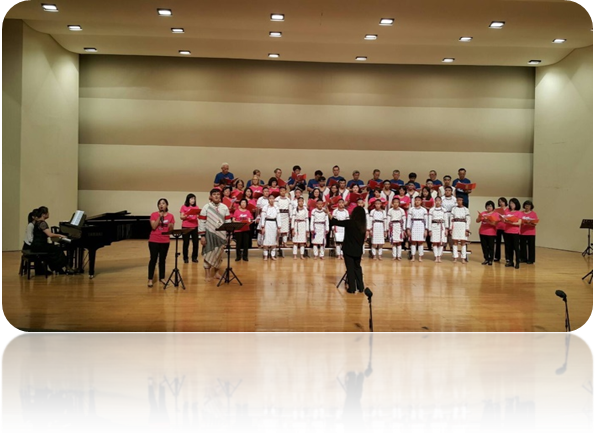 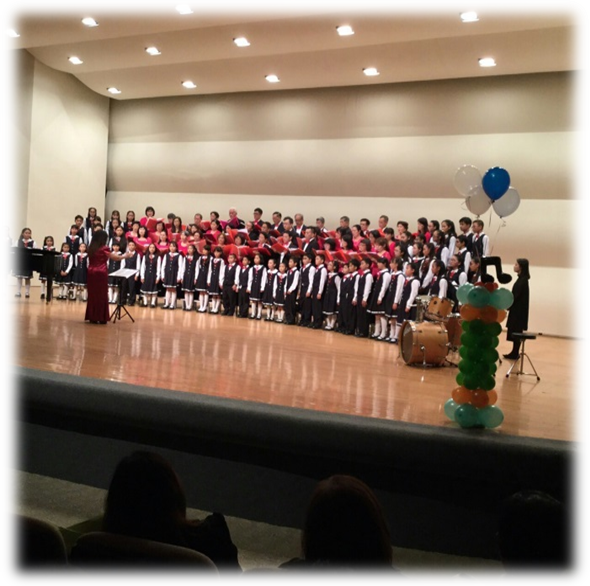 就是要唱～【教師合唱團新血】招收中！花蓮縣立教師合唱團　入團甄選簡章辦法一、招收目的：為推廣音樂教育，提升縣內音樂水準。發揮寓教於樂，達到音樂普及化的效果。實現「生活即藝術，藝術即生活」的理想。提供音樂教師指導合唱研習以及音樂愛好者培養合唱興趣的機會。二、招收對象：(一) 凡任職本縣各級學校在職教師（職員）或退休教師。(二) 凡對合唱及音樂有興趣者，並能簡單識譜與具備音樂素養者。三、報名相關事宜：　　(一) 報名方式「電子郵件」報名──請寄至：ptlion.myps@gmail.com，主旨為「報名參加合唱團」，並留下您的姓名、服務學校與職稱。「全國教師進修網」採現場報名──研習名稱為「花蓮縣立教師合唱團合唱訓練」，當天參與報名研習的教師（含代理代課教師）可給予2小時的研習時數。(二) 現場報名即日起，每週五下午4：00~6：00可逕至花蓮市美崙天主堂（花蓮市中美路168號）一樓現場報名參加合唱團，屆時本團會有團員幫您接待與服務的。(三) 無須繳交報名費。(四) 寒暑假暫停練唱、受理報名。四、甄選時間、地點與住址：(一) 每週星期五下午4：00~6：00於花蓮市美崙天主堂一樓舉行。(二) 花蓮市美崙天主堂地址：970花蓮市中美路168號五、測驗項目： (一) 考試內容1.音域測試　　2.面試(二) 由本團駐團指揮教授親自擔任評審六、錄取方式：測試與面試通過者，為正式錄取本團團員，並敬請繳交團費1500元。七、每學期需繳交團費新台幣1,500元，寒假、暑假期間停練。八、本團相關訊息諮詢電話：(一) 聯 絡 人：吳光榮（總幹事）(二) 聯絡電話：(03)8324-270轉701或0921-171739九、本團師資簡介師資簡介專業項目姓　名學經歷指導及指揮彭翠萍美國音樂學院音樂藝術博士，主修合唱指揮。台師大音樂研究所指揮碩士。1991年起任教於國立花蓮師範學院（現為國立東華大學）音樂教育系，1999年赴美進修合唱指揮博士學位，副修鋼琴伴奏及聲樂演唱。現為國立東華大學音樂學系專任副教授，教授指揮法、合唱、合唱作品研究、鋼琴等課程。此外也擔任花蓮縣立教師合唱團、花蓮天主教合唱團、國立東華大學音樂學系合唱團及東華華聲教職合唱團指導老師兼指揮。鋼琴伴奏方家儀花蓮人，美國紐約哥倫比亞大學音樂碩士，師事Loru Custodero,Harold Abeles等師。畢業於國立台北教育大學音樂教育系、花蓮女中等。主修鋼琴，師事劉瓊淑、蘇恭秀、黃正萬、孫瑞蓮等教授。曾獲76年台灣區音樂比賽少年組優勝，就學期間於國內外均積極參與比賽榮獲優異成績。兒童時期便擔任謝元富教授帶領的花蓮兒童合唱團伴奏，之後也陸續擔任許多聲樂老師伴奏。目前任教於玉山神學院兼任音樂講師，中華國小專任音樂教師，同時也是花蓮縣立教師合唱團專任伴奏。